Onder de Hoge Beschermingvan                                     Prins Amaury de Merode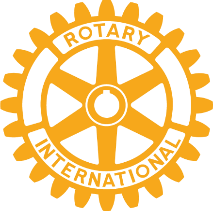 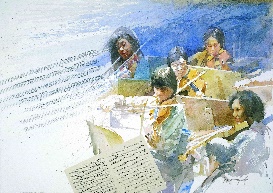 Onder de auspiciën van de Commissie Muziek van  Rotary Club de BruxellesMUZIEKWEDSTRIJD BREUGHEL 2020                                                         Sessie Viool - Altviool – Cello - ContrabasINSCHRIJVINGSFORMULIER. Te vervolledigen IN HOOFDLETTERS en toe te sturen vóór 12 januari 2020 per e-mail aan: ludwine.beuckels@telenet.be samen met het attest van gevolgde lessen (zie reglement).1) De Kandidaat :Naam :…………………………………………….. Voornaam :.…..………………………………..Geboortedatum ……………………… (d/m/j) - Plaats ….….….………………………………..Adres : straat/laan………..…………………………………………………… n° :………………..Stad/gemeente…………………………..……………………………. Postcode: …………………Tel. : …………………………… E-mail : ………………..…………………..……………………….2) Instrument en categorie van de kandidaat            Viool (*)      Cello (*)     Altviool (*)      Contrebas (*)              Catégorie A (*)      Catégorie B (*)      Catégorie C (*)      Catégorie D (*)     (*) Gelieve het gekozen instrument en de categorie aan te kruisen3) Muziekacademie :    - Naam van de Muziekacademie: ………………………………………………………………      Tel. : ………………………………….… E-mail : ……………………..……………………….      - Professor :       Mevrouw/Mijnheer………………..…………………………………..….………………………      Tel. : …………………..… E-mail : ………………….…………………..……………………….4) Conservatorium of Hogere Muziekschool    - Naam: ………………………………………………………………..………………………………      Stad/gemeente…………………………..………………………... Postcode: …………………      Tel. : ……………..…… E-mail : ……………………….………………..……………………….      Professor :       Mevrouw/Mijnheer………………………………………………..….……………………………      Tel. : ……………….…… E-mail : ……………………..………………..……………………….5) Privé-onderwijs:      Professor :             Mevrouw/Mijnheer………………………………………………..….………………………….      Tel. : …………………..… E-mail : ……………………………………..……………………….6) Gekozen werken voor de preselectieTitel /opus ………..………………………..……………………………………………………            …………..………………………………………………………….……………….…….….………     Beweging(en) ……………………………………………;…………………….………………….               …………..…………………………………………………………………………..………………..               Componist (eventueel arrangeur) :…..…………………………………….……….……..                        Titel /opus ………..……………..………………………………………………………………            …………..…………………………………………………………………………………..……….Beweging(en) …………………………………………………………………………..………….               …………..……………………………………………………………………….…………..               Componist (eventueel arrangeur) :…..………………;…………………………..………..   Titel /opus ………..………………………..……………………………………………………            …………..………………………………………………………….……………….….….…………     Beweging(en) ……………………………………………;…………………….………………….               …………..…………………………………………………………………………..………………..               Componist (eventueel arrangeur) :…..…………………………………….……….……..                               Opgesteld te : …………………………………..                      Op ..…………..………………….De kandidaat,	                            De ouder(s) of de voogd(en),	Ik verklaar mij akkoord met het reglement               Ik, ondergetekende, Mevrouw/Mijnheer(*)…………………….…………..           van de Muziekwedstrijd Breughel                             Wij, ondergetekenden(*)…………………………………………………….2020, waarvan ik een afschrift heb ontvangen         Ouder(s) / wettelijke vertegenwoordigers van de minderjarige …………….                                                                                     …………………………………………………………………………………                                                                                                        die aan de Muziekwedstrijd Breughel 2020 deelneemt 		                                                       Verklaar(verklaren) kennis te hebben genomen van het reglement van                                                                                     deze muziekwedstrijd en er volledig de bepalingen van te aanvaarden.Handtekening van de kandidaat,                                                    Handtekening(en) van de ouder(s) – wettelijke vertegenwoordiger(s), 